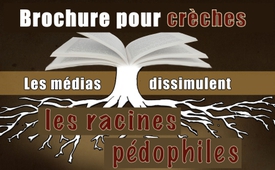 Brochure pour crèches : Les médias dissimulent les racines pédophiles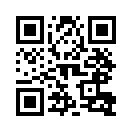 Berlin, janvier 2018 - Le cas du sexologue Helmut Kentler est publié dans des médias principaux tels que les journaux allemands « Spiegel » et « Hannoversche Allgemeine Zeitung ». A la fin des années 1960, avec le consentement administratif du Sénat de Berlin, il avait placé chez des « pédosexuels » des enfants des services sociaux de la jeunesse. Cela a mené à des abus pédophiles. Les médias exigent maintenant une explication complète.Berlin, janvier 2018 - Le cas du sexologue Helmut Kentler est publié dans des médias principaux tels que les journaux allemands « Spiegel » et « Hannoversche Allgemeine Zeitung ». A la fin des années 1960, avec le consentement administratif du Sénat de Berlin, il avait placé chez des « pédosexuels » des enfants des services sociaux de la jeunesse. Cela a mené à des abus pédophiles. Les médias exigent maintenant une explication complète.
Il y a six ans, Kla.TV a attiré l'attention du public sur les antécédents pédocriminels et les interdépendances dans le film documentaire « Les ancêtres de la sexualisation précoce ») et dans le film documentaire en langue allemande « Les racines cachées de l’éducation sexuelle moderne ». Malheureusement, ce n'est que maintenant que les médias du mainstream se sont sentis obligés d'en parler. Pourquoi seulement maintenant ? Pendant des années, Kentler a soutenu publiquement que les rapports sexuels avec des enfants ne sont pas une injustice si la violence n'est pas utilisée. Personne ne l'a blâmé et stoppé pour cet appel au crime ! Il n'y a pas eu de conséquences pénales. Il était également connu que Kentler a repris les déclarations perverses et non scientifiques d’Alfred Kinsey sur la capacité des tout-petits à avoir des orgasmes. Grâce à ces fausses études, on décrit jusqu’à aujourd’hui les enfants comme des êtres sexuels dès la naissance, justifiant tous les concepts graves de l'éducation sexuelle. Kentler a appelé à la masturbation dès la petite enfance, à l'abolition des tabous de l'inceste entre parents et enfants, et aux rapports sexuels dès le début de la maturité sexuelle.

Berlin 2018, trois semaines plus tard. 
Les médias qui s’auto-proclament de qualité parlent d’une nouvelle brochure, qui est disponible comme matériel de travail pour toutes les éducatrices de crèches de Berlin : « Murat joue à la Princesse, Alex a deux mères et Sophie s'appelle maintenant Ben ». Développé par le groupe d'intérêt QUEERFORMAT et également approuvé par le Sénat de Berlin. Selon QUEERFORMAT, les enfants devraient être encouragés le plus tôt possible à mettre en doute leur identité sexuelle déterminée de garçon ou de fille et, si nécessaire, à se définir comme transsexuels. À la page 74, on peut lire : 
 « Par conséquent, il serait raisonnable, chaque fois qu’on parle d’un enfant qui pose problème ou qu’on pense à lui, de se poser la question de savoir comment il vit son identité sexuelle ».
On utilise comme preuves des soi-disant comptes-rendus d'expériences d'« enfants transsexuels ». La mission des crèches berlinoises est clairement énoncée dans la brochure. A l'avenir, les thèmes du genre et de la diversité sexuelle seront activement introduits dans le travail éducatif de la petite enfance.
Cependant, ce que les médias principaux ne disent absolument pas, c'est le lien entre les deux reportages de janvier. S'ils recherchaient vraiment une clarification complète de l'affaire Kentler, ils n'auraient pas oublié que le professeur Stefan Timmermanns est un partisan engagé de Kentler en tant que pédagogue du genre et conseiller scientifique du groupe d'intérêt QUEERFORMAT. Ça fait réfléchir. Timmermanns admet s'en tenir à la théorie de ceux qui veulent légaliser la pédophilie. Avec Elisabeth Tuider, il a publié en 2008 le livre « L'éducation sexuelle de la diversité ». Là, il avoue : 
 « Nous aussi, nous avons nos racines dans l'éducation sexuelle néo-émancipée, selon la théorie d'Helmut Kentler... ». 
Cette éducation sexuelle néo-émancipatoire, également appelée éducation sexuelle « libératrice », comprend, par exemple, des conversations pour les écoliers sur le sexe oral et anal, le sexe en groupe et la déglutition de sperme. Dans nos émissions de Kla.TV très complètes dans la rubrique « formation et éducation », vous pouvez obtenir des informations détaillées sur ce problème.
Depuis des années les médias et de nombreux dirigeants politiques savent que l'éducation sexuelle moderne est basée sur des racines pédophiles (Vous trouverez d’autres informations dans l’émission : Il est bien connu que beaucoup de défenseurs de la pédagogie sexuelle d’aujourd’hui, comme les Professeurs Stefan Timmermanns, Elisabeth Tuider ou Uwe Sielert veulent appliquer les pratiques pédophiles de manière ciblée.
Un incroyable « deux poids, deux mesures » : d'une part, les médias réclament une clarification complète du cas Kentler, d'autre part, ils dissimulent le fait que les initiateurs de nouveaux programmes d'éducation sexuelle s’appuient sur Kentler et d'autres pédocriminels. Ce double langage, et donc ce rôle massivement trompeur des médias, doit être pleinement clarifié.de ah.Sources:www.freiewelt.net/nachricht/die-sexuelle-vielfalt-zieht-in-den-kindergarten-ein-10073559/
www.paritaet-berlin.de/themen-a-z/themen-a-z-detailansicht/article/broschuere-murat-spielt-prinzessin-wird-nachgedruckt.html
https://queerfor.uber.space/kinder-und-jugend-hilfe/wissenschaftlicher-beirat/index.html

www.haz.de/Hannover/Aus-der-Stadt/Uebersicht/Landespolitiker-fordern-schnell-Aufklaerung-im-Fall-des-Paedophilie-Befuerworters-Helmut-Kentler

www.queerformat.de/material/QF-Kita-Handreichung-2018.pdf

Buch „Sexualpädagogik der Vielfalt“ 2. Auflage, Beltz JuventaCela pourrait aussi vous intéresser:#SexualisationPrecoce - précoce - www.kla.tv/SexualisationPrecoceKla.TV – Des nouvelles alternatives... libres – indépendantes – non censurées...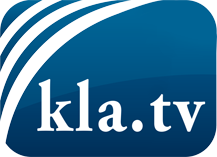 ce que les médias ne devraient pas dissimuler...peu entendu, du peuple pour le peuple...des informations régulières sur www.kla.tv/frÇa vaut la peine de rester avec nous! Vous pouvez vous abonner gratuitement à notre newsletter: www.kla.tv/abo-frAvis de sécurité:Les contre voix sont malheureusement de plus en plus censurées et réprimées. Tant que nous ne nous orientons pas en fonction des intérêts et des idéologies de la système presse, nous devons toujours nous attendre à ce que des prétextes soient recherchés pour bloquer ou supprimer Kla.TV.Alors mettez-vous dès aujourd’hui en réseau en dehors d’internet!
Cliquez ici: www.kla.tv/vernetzung&lang=frLicence:    Licence Creative Commons avec attribution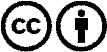 Il est permis de diffuser et d’utiliser notre matériel avec l’attribution! Toutefois, le matériel ne peut pas être utilisé hors contexte.
Cependant pour les institutions financées avec la redevance audio-visuelle, ceci n’est autorisé qu’avec notre accord. Des infractions peuvent entraîner des poursuites.